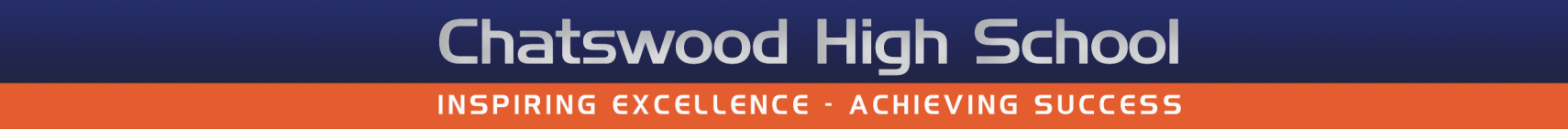 ‘Bring Your Own Device’ PolicyRationaleThe centrally driven and supported model for the supply of technology resources in education is no longer a model which can meet the demands of teachers and students. Chatswood High School values the rich learning experiences that tightly integrated interactions with technology brings. The promotion and advancement of this integration is core to the school's educational philosophies.By facilitating Bring Your Own Device (BYOD), Chatswood High School empowers its students and gives them direct involvement in the way they use technology in their learning. At the same time, BYOD enables teachers to build on their experiences in the previous centrally-­‐delivered model and adapt to this new heterogeneous BYOD environment without losing the core technological capabilities on which they have been able to rely.ReferenceCyber Safety PolicyDiscipline PolicyOnline Communication Services: Acceptable Use for Students (PD/2002/0046/V04)BYOD User CharterObjectivesTo facilitate and promote the bringing of a computing device to school by allstudents in Years 7 - 12 for use in their education.To provide a safe environment in which students can achieve Objective 1.To ensure a minimum standard of device compatibility.To enable students to use technology to further their learning, independently and in structured lessons.To provide a basis on which Chatswood High School teachers can continue to tailor lesson delivery so that students can use their devices in class toward specific learning outcomes.ActionsStudents and Parents/CarersAll students in Years 7 - 12 are expected to bring a computing device to school each day.This device must be:An assigned device supplied pursuant to the Digital Education Revolution program, orA personal device of student's own choosing and ownership which meets the Device Specification.The personal device must be able to be brought to school on every school day and be solely for the student’s use throughout the school day.Students and Parents are responsible for ensuring the device brought to school meets all the requirements of the Device Specification. A device which does not meet the Specification will not be permitted access to school networks and services.Prior to bringing a personal device for the first time, students and their parents must read and sign the BYOD User Charter which sets out the responsibilities and expectations for use of the personal device at Chatswood High School.Students must use their device in accordance with the school's Cyber Safety Policy, the Department of Education and Communities’ policy Online Communication Services: Acceptable Usage and their BYOD User Charter.Students must follow teachers' directions as to appropriate use of their devices in class.Each student is absolutely and solely responsible for the care and conduct of his own personal device whilst:at school or at other school activitiestravelling to and from school or to and from other school activitiesStudents must connect their device to the designated wireless data network supplied by Chatswood High School High School using their own, individual user account credentials only. Students must not connect to any other network, wired, wireless or cellular. Students must not bridge the Chatswood High School designated network to any other network.TeachersTeachers should encourage and facilitate the use of students' devices in their classes where they deem appropriate. Use of students' own devices in class is, however, at the sole discretion of the teacher.Teachers should follow standard discipline procedures in case a student fails to bring their device, in the same manner as if a student fails to bring any other required material to class.Chatswood High School will:Maintain a BYOD Equity Policy to ensure all students, no matter their family’s financial means, have access to the computing resources, inside and outside of class time, that are required by their coursework.Provide a BYOD User Charter to list the responsibilities and expectations of each student and their families in the BYOD program.Ensure a copy of the BYOD User Charter is signed by each student and their parents prior to allowing the student's device to be brought to school.Publish a Device Specification that outlines the requirements for BYOD program devices, including but not limited to:Size or form factorNetwork connectivityOperating systemInput methodStandard softwareSecurity measuresBattery runtimeProvide a wireless network with filtered Internet connection to which students may connect their BYOD program device.Provide support to assist students with establishing network connectivity with the BYOD program device.Accept no responsibility for loss or damage to, or for maintenance or repair required on a student’s own device through any act or omission resulting from the negligence or otherwise of the school, a member of the school staff or of another student.Should a student’s device fail to meet a requirement of the Device Specification, the school will not facilitate the student’s access to any network or school services.The school may direct a student to cease bringing a device to school that does not meet all the requirements of the Device Specification.